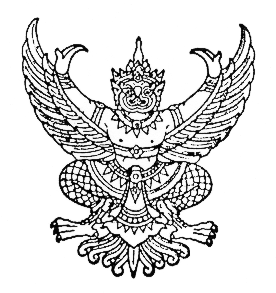 ใบสมัครเข้ารับการสรรหา
เป็นกรรมการการเลือกตั้งประจำองค์การบริหารส่วนตำบลเมืองเก่า
อำเภอกบินทร์บุรี  จังหวัดปราจีนบุรี
-------------------------
ใบสมัครเลขที่ ........................................ (สำหรับเจ้าหน้าที่กรอก)
(๑) ข้าพเจ้า .................................................................................... อายุ ............ ปี สัญชาติ ..................
    เลขประจำตัวประชาชน .......................................................................................................................
(๒) เกิดวันที่ ....................... เดือน ...................................................... พ.ศ. .............................................
(๓) ที่อยู่ตามทะเบียนบ้าน บ้านเลขที่ ..................... ตรอก/ซอย ..............................................................
    ถนน ............................................ หมู่ที่ ........... ตำบล/แขวง ............................................................
    อำเภอ/เขต ........................................................ จังหวัด .....................................................................
(๔) สถานที่ติดต่อ บ้านเลขที่ ................................... ตรอก/ซอย ..............................................................
    ถนน ............................................ หมู่ที่ ........... ตำบล/แขวง ............................................................
    อำเภอ/เขต ........................................................ จังหวัด .....................................................................
    รหัสไปรษณีย์ .................................................... โทรศัพท์ ..................................................................
(๕) ชื่อ-สกุล (บิดา) ................................................................................... สัญชาติ ...................................
(๖) ชื่อ-สกุล (มารดา) ............................................................................... สัญชาติ ...................................
(๗) คุณวุฒิการศึกษาสูงสุด
    สาขา .................................................................................................................................................... 
(๘) อาชีพปัจจุบัน ......................................................................................................................................
   ก. หากรับราชการ หรือเป็นพนักงาน/เจ้าหน้าที่ของรัฐ หรือรัฐวิสาหกิจ (ระบุตำแหน่งด้วย) ..................
   ข. กรณีข้าราชการบำนาญ (ระบุตำแหน่งครั้งสุดท้าย) ........................................................................
..............................................................................................................................................................
(ด้านหลัง)
(๙) สถานที่ทำงาน .....................................................................................................................................
     ..............................................................................................................................................................
    โทรศัพท์ ..............................................................................................................................................
(๑๐) ประสบการณ์การทำงานที่สำคัญ (โดยสังเขป)
    ..............................................................................................................................................................
    ..............................................................................................................................................................
    ..............................................................................................................................................................
(๑๑) ประสบการณ์เกี่ยวกับการเลือกตั้งที่สำคัญ (โดยสังเขป)
    ..............................................................................................................................................................
    ..............................................................................................................................................................
    ..............................................................................................................................................................
 	
 	ข้าพเจ้าขอรับรองว่าเป็นผู้มีคุณสมบัติตามข้อ ๓๒ และไม่มีลักษณะต้องห้ามตามข้อ ๓๓ ของระเบียบคณะกรรมการการเลือกตั้งว่าด้วยการเลือกตั้งสมาชิกสภาท้องถิ่นหรือผู้บริหารท้องถิ่น พ.ศ. ๒๕๖๒ พร้อมทั้งได้แนบประวัติการทำงาน (ถ้ามี) จำนวน ................... แผ่น มาพร้อมนี้  	ข้าพเจ้ายินยอมให้ผู้อำนวยการการเลือกตั้งประจำองค์กรปกครองส่วนท้องถิ่นเปิดเผย หรือสำเนาใบสมัคร เอกสารและหลักฐานประกอบการสมัคร ตลอดจนข้อมูลเอกสารและหลักฐานใดๆ ที่ข้าพเจ้าได้ให้ไว้ต่อผู้อำนวยการการเลือกตั้งประจำองค์กรปกครองส่วนท้องถิ่นได้ รวมทั้ง ยินยอมให้หน่วยงานของรัฐ เจ้าหน้าที่ของรัฐ หน่วยงานเอกชน ตลอดจนหน่วยงานและบุคคลอื่นใดที่มีข้อมูลข่าวสารของข้าพเจ้าหรือที่เกี่ยวข้องกับข้าพเจ้า อยู่ในความครอบครองหรือควบคุมดูแลไม่ว่าจะเป็นข้อมูลข่าวสารส่วนบุคคลหรือข้อมูลข่าวสารประเภทอื่นใดก็ตาม สามารถดำเนินการเปิดเผยและสำเนาข้อมูลข่าวสารดังกล่าวทั้งหมด 
ให้แก่ผู้อำนวยการการเลือกตั้งประจำองค์กรปกครองส่วนท้องถิ่นและสำนักงานคณะกรรมการการเลือกตั้ง
เพื่อประโยชน์ในการสรรหาเป็นกรรมการการเลือกตั้งประจำองค์กรปกครองส่วนท้องถิ่นได้ ทั้งนี้ โดยให้ถือว่าเป็นการให้ความยินยอมทั้งกรณีทั่วไป และตามกฎหมายว่าด้วยข้อมูลข่าวสารของราชการ
 		ยื่น ณ วันที่ ............ เดือน ............................. พ.ศ. ....................
 			ลงชื่อ ........................................................... ผู้สมัคร
 	        (.........................................................)